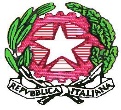 MINISTERO DELL’ ISTRUZIONE e DEL MERITOISTITUTO COMPRENSIVO BONOVia Tirso, 07011 Bono (SS) Tel. 079 790110  www.ics-bono.edu.it e.mail:ssic820006@istruzione.it – Pec: ssic820006@.pec.istruzione.it Cod UnivocoIpa: UFRWLA – Cod.IPA istsc_ssic820006C.F. 81000530907Piano Offerta Formativa a.s _________Progetto N.__________Area d’intervento__________________________________Progetto Annuale					Progetto Pluriennale					Modifica Integrazione progetto			*Specificare in foglio allegato la tipologia dei servizi richiesti e l’ordinativo del materiale** Il costo orario non è il lordo tabellare ma il costo effettivo a carico del Bilancio della ScuolaIl Docente referente__________________					 Il Dirigente Scolastico____________________ Titolo del progetto: Responsabile : Destinatari:  Alunni Coinvolti : Motivazione dell’interventoObiettivi didattico-formativiArticolazione e contenuti del progetto. Linee metodologiche  - Utilizzazione di materiali didattici e risorse tecnologicheProcedure di controllo e di valutazione dell’apprendimento in itinere e finaleRisorse umaneTipologiaNominativi Ore AggiuntiveOre AggiuntiveTipologiaNominativi Ins.Funz.liDocenti impegnati:Personale ATAAgg.veIntensifEsperti esterni Specifica InterventoOsservazioni e propostePiano finanziario analitico Finanziamenti assegnati*ImportoQuota fondo IstitutoQuota acquisto materialeQuota prestazione serviziTotale_____________Analisi Costi ProgettoOre TotaliCosto orarioTotaleSpese insegnanti:Attività Funzionale (Progettazione e preparazione lavori)Attività d'insegnamento (Ore frontali)**Spese personale ATA.CollaboratoriAssistentiSpese di gestione e funzionamentoAcquisto materiali*Servizi*  Spese Esperto esterno:Oneri accessori su spese personaleTOTALENOTE TECNICHERiservato segreteria